Федеральное государственное автономноеобразовательное учреждениевысшего профессионального образования«СИБИРСКИЙ ФЕДЕРАЛЬНЫЙ УНИВЕРСИТЕТ»Институт фундаментальной биологии и биотехнологииБазовая кафедра биотехнологииРЕФЕРАТПо дисциплине Применение информационно-коммуникационных технологий в науке и образованииОбзор литературы по теме своего исследованияПреподаватель                         __________                      _______________                                                  подпись, дата                           инициалы, фамилияСтудент ____________  ______________        __________     _____________                номер группы   номер зачетной книжки    подпись, дата     инициалы, фамилияКрасноярск 2013СОДЕРЖАНИЕВведение	31.Получение гибридных белков - гентетический фьюзинг	42.Люциферазы как метки для иммуноанализа	6Заключение	7Список используемых источников	8ВведениеОдной из главных задач современной биотехнологии является конструирование диагностических систем для медицинских нужд. Важнейшей медицинской задачей является своевременное обнаружение инфекций или изменений в содержании важных биологически активных белков или низкомолекулярных соединении в организме. Профилактику и лечение любого заболевания существенно облегчает ранняя и точная диагностика. Методы иммунодиагностики – это разнообразная группа аналитических методов, используемых в клинических лабораториях.  Независимо от области применения и технологий иммунодиагностический анализ включает в себя 4 компонента: антиген, который необходимо обнаружить; антитело, используемое для детекции; метод отделения несвязанных реагентов от комплекса антиген-антитело (в случае гетерогенного анализа); метод обнаружения комплекса антиген-антитело. В течение нескольких лет было разработано огромное количество иммунодиагностических конструкций []. В целом, эффективность любых методов иммунодиагностики зависит от двух параметров: эффективности образования иммунокомплекса и возможность детекции с наибольшей чувствительностью.  Эффективность образования иммунокомплекса обеспечивается специфичностью антитела и его способность аффинно связываться с антигеном.  Антитела являются важнейшим компонентом иммуноанализа. Они способны связываться с чрезвычайно разнообразными природными и созданными человеком молекулами, клетками и вирусами; обладают исключительной специфичностью в отношении анализируемого вещества, что позволяет использовать иммуноанализ в комплексных биологических средах (сыворотка, моча и др.); способны прочно связываться, обеспечивая формирование антиген-антитело, который сохраняется при генерации и обработке сигнала.  В наше время применяется огромное количество меток и зависящих от природы этих меток систем обнаружения. Основным требованием для иммуноанализа является достоверное обнаружение метки выше фонового шума.  В радиоиммунологическом анализе (РИА), предложенным Ялоу и Берсоном, в качестве метки применяют радиоактивные изотопы. Радиоиммунологический анализ широко применяется в клинической биохимии. Однако РИА обладает определенными недостатками. К ним относятся: а) сравнительно короткий период полураспада изотопов, испускающих -кванты; б) опасность для здоровья персонала при проведении введения изотопных меток, подготовки и выполнении анализов; в) повреждение структуры меченых молекул, вызываемое излучением; г) необходимость отделения меченых и немеченых антигенов, связавшихся с антителами, от свободных антигенов и д) обусловленная этим трудность автоматизации РИА. С середины 20-го века интенсивно развиваются методы неизотопного иммуноанализа. Среди них едва ли не самое широкое распространение получили иммуноферментные системы, в которых роль метки играют различные ферменты, катализирующие какую-либо химическую реакцию, что приводит к образованию продукта, обладающего каким-либо визуальным признаком (цвет, свет). 1.Получение гибридных белков - генетический фьюзинг Получение меток осуществляют двумя способами: 1) химическое коньюгирование биоспецифической молекулы с молекулой-репортером; 2) с помощью генетического фьюзинга. Во втором случае при экспрессии белка необходимо обеспечить его правильный фолдинг, что позволяет получить целевой белок с правильной структурой (биологически-активной конформацией).В случае генетического фьюзинга конструируют ген химерного белка, в котором в одной рамке считывания находятся гены, кодирующие биоспецифический белок и ген, кодирующий репортерный белок. Полученный химерный белок синтезируется рекомбинантными бактериальными клетками и обладает двумя функциями – способностью аффинно связывать антиген и при добавлении субстрата люциферазы генерировать кванты света.Так, например, Zheng-jie Huang с соавторами [] был получен гибридный белок (RGD)3-tTF, состоящий из (RGD)3 (биоспецифическая часть) нацеленной на 𝛼V𝛽 интегрин рецептор опухолевых сосудов и tTF часть, ответственная за активацию тромбообразования. С помощью этой конструкции был получен рекомбинантный белок, который авторы исследовали в противораковой терапии. В поисках и разработках вакцин против гриппа также используется метод генетического фьюзинга. С его помощью созданы искусственные гены и рекомбинантные векторы экспрессии, позволяющие получать в клетках E. coli гибридные белки, содержащие одну или две копии M2ek пептида вируса гриппа птиц A/Chicken/Kurgan/05/2005 (H5N1) в иммунодоминантной петле НВс антигена. По мнению авторов полученные гибридные белки, в случае образования ими вирусоподобных частиц, могут стать основой для создания новой рекомбинантной противогриппозной вакцины. []В статье Томаса Лист и Дарио Нери проводится обзор иммуноцитокинов (сконструированных с помощью генетического фьюзинга гибридных белков (антитело-цитокин)). Основываясь на доклинических и клинических исследованиях авторы делают вывод о том, что использование иммуноцитокинов потенциально уменьшит токсическое действие за счет направленного действия при терапии онкозаболеваний. []Люциферазы также являются перспективным объектом для конструирования гибридных белков. Люциферазы - это белки, одним из продуктов реакций которых является квант света в видимой области спектра, что позволяет их использовать в качестве репортерной части химерного белка. Так, к примеру, был создан гибридный белок состоящий из домена B белка А (способного связываться с IgG) – биоспецифическая часть, и фрагмента Renilla люциферазы – репортерная часть.  После экспрессии и очистки авторы проводили иммуноферментный анализ с регистрацией люминесцентного сигнала. По мнению авторов такой метод можно будет использовать для обнаружения различных мишеней, поскольку нековалентное связывание домена люциферазы с доменом В белка А позволяет варьировать биоспецифическую часть химерного белка. Однако, необходимо тщательно подбирать количество антител и соотношение между антителом и гибридным белком. Чрезмерная концентрация в случае антител ведет к ухудшению связывания, а в случае люциферазы – рост фонового шума. []2.Люциферазы как метки для иммуноанализа.За биолюминесценцию многих морских животных - мягких кораллов Renilla reniformis и Renilla muelleri, рачков Metridia longa и Gaussia princeps, медузы Aequorea victoria, гидроидного полипа Obelia longissima и т.д.,  отвечает большая группа ферментов – люцифераз, катализирующих окисление молекулы одного и того же субстрата – целентеразина. кДНК люцифераз всех перечисленных животных были клонированы и получены их рекомбинантные аналоги. Renilla люцифераза (RLuc ) – одноцепочечный полипептид с молекулярной массой около 36 кДа. С помощью генетических модификаций получены аналоги RLuc с существенно улучшенными свойствами: термостабильностью, интенсивность света или цвета [, ] , что делает их более подходящими в качестве репортеров для любого вида анализа. При химическом коньюгировании с другими молекулами наблюдаются потери активности белка []. Высокочувствительный биолюминесцентный иммуноанализ был разработан с использованием люциферазы, генетически «сшитой» с антигеном или антителом. На рисунке 1 представлена люциферазная иммунопреципитационная система, разработанная Бурбело с соавторами для обнаружения антител, ответственных за опухолевые белки [], а также ряда инфекционных агентов [, , ] .Рисунок 1 Люциферазная иммунопреципитационная система. 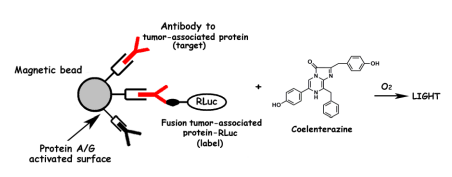 ЗаключениеТаким образом, анализ литературных данных показал перспективность получения и исследования гибридных белков, в частности с использованием Renilla люциферазы в качестве репортера в различных областях фундаментальной и прикладной науки. Особо интересным является разработка иммунодиагностических биолюминесцентных систем с применением технологии генетического фьюзинга. Высокая чувствительность, широкий линейный диапазон зависимости люминесценции от концентрации белка, безопасность и простота применения позволяют биолюминесцентным меткам составить серьезную конкуренцию радиоизотопным меткам и ферментативным меткам с колориметрической детекцией.Список используемых источников